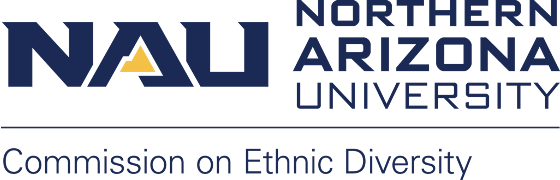 Northern Arizona University sits at the base of the San Francisco Peaks, on homelands sacred to Native Americans throughout the region. We honor their past, present, and future generations, who have lived here for millennia and will forever call this place home.MEETING INFORMATION:Date: Monday, November 1, 2021Time: 12:30PM – 1:30 p.m.Room: University Union Grand Canyon room  MINUTES  Call to order, land acknowledgement and introductionsOn Zoom: Calvin Legassie, Juana Martinez, Will Martin, Arturo Torres, T Mark Montoya, Chelsea Green, Tracye Moore, In Person: Gerald Wood, Dr Martin Tease, Dani Donaldson, Gretchen McCallister, Approval of October minutesMotion to approve – Gerald WoodSeconded – Dani DonaldsonUpdate: Report on loaner Anti-racist books for HR 98% approval, 22 out of 23 voted that these will be loanersApproved $200 for this initiativeDiscussion item: Martin Tease MLK day conversation and requestPlanning for the 2022 MLK day of serviceTry to bring it back to what it was beforeSpeakers in the past were 10,000 and 8,500 in the last two year.Trying to get more University buy in/financial support – for speaker, Tshirts or other swag to give out for the day of service, a breakfastDiscussion on speakers/fundingGerald Moves that CED supports MLK day celebration at $500.The IMQ and committee will have the purview as to where to allocate it. Second part is to have volunteers from CED to help with planning.Second from Dr TeaseVote passed by common consensusV. Update on strategic diversity plan and CED Diversity symposium group (Arturo, Martin, Melissa and Gerald and converse with Gabe) on symposium ideas and other ways to support diversity strategic plan.Lost Sound…?Gerald – email to Dr Montanyo about What are the plans for a CDO? What is the role of the diversity fellow going forward and will there be benchmarks?Suggestion centralization structure of CoCom, EOA, IMQ and FellowDiscussed the Center for Equity and Inclusion is right now being considered the center of everything. Dani suggesting committee send email to Gabe to get Clarification.T Mark – Add something about “What can we do to help?” in the email.New agenda Item.  T Mark Montoya	Faculty task force and changing the conditions for faculty service agreements. 		Discussion/Update on this and send any inquiries to T Mark MontoyaDiscussion item: Suggest shift time of meeting to 90 minutes. Time length – Discussion depending on Lunch hour vs. attending on work timeMove back to 90 MinsContinue hybrid meeting? Did not have time to discussUnion or duBois? Did not have time to discussPossible December social meetingWill send out qualtrix survey on all these issuesOther topics and announcementsNoneMeeting Adjourned. 